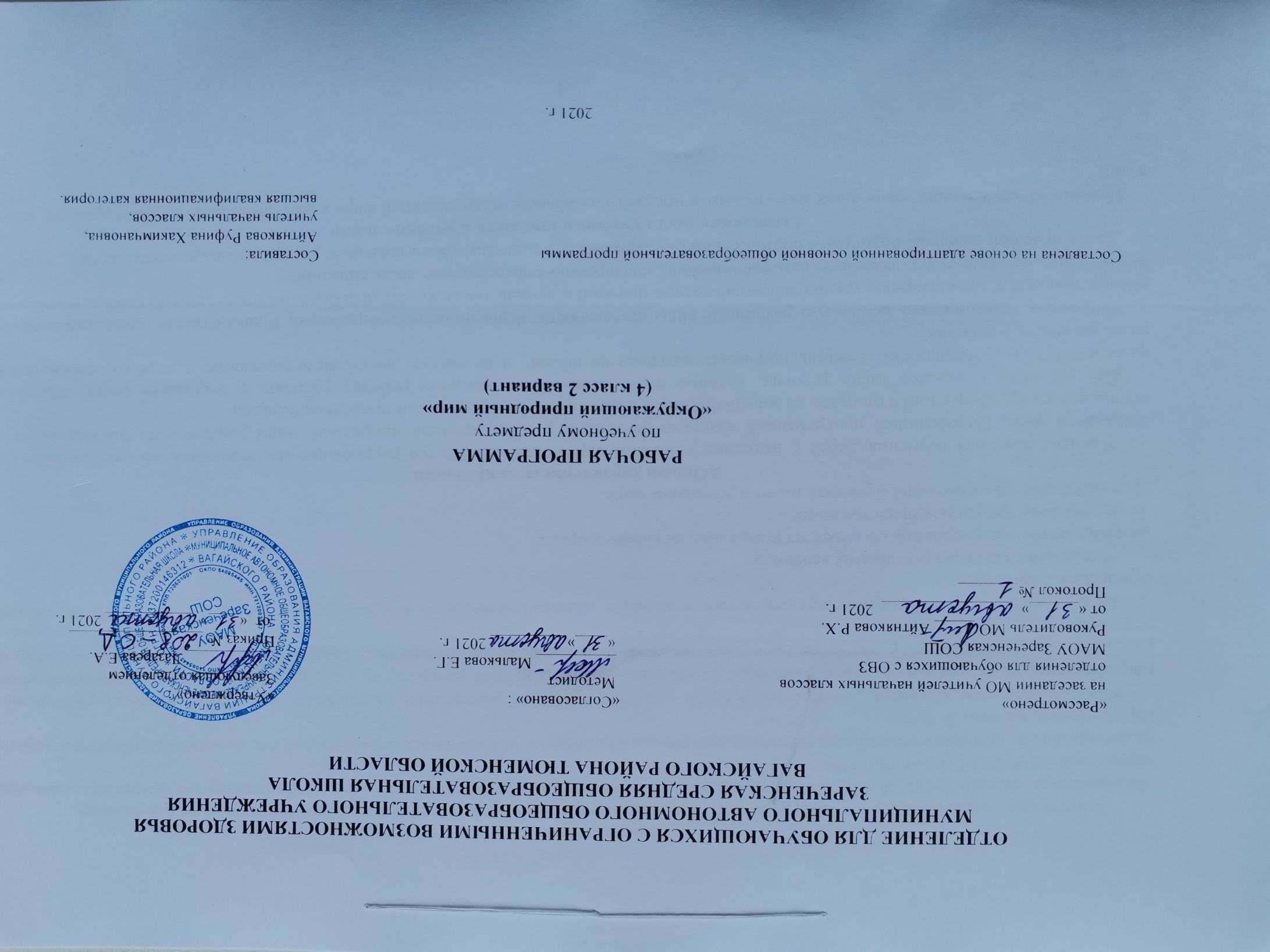 1.Пояснительная записка.Адаптированная рабочая программа по предмету «Окружающий природный мир»  в 4 классе разработана на основе следующих документов:-Федеральный государственный образовательный стандарт образования обучающихся с умственной отсталостью (интеллектуальными нарушениями) от 19.12.2014 г. № 1599.-Адаптированная основная общеобразовательная программа образования обучающихся с умственной отсталостью (интеллектуальными нарушениями) вариант 2.        Важным аспектом обучения детей с умеренной, тяжелой, глубокой умственной отсталостью и с ТМНР является расширение представлений об окружающем природном мире. Подобранный программный материал по предмету «Окружающий природный мир» рассчитан на формирование у обучающегося представлений о природе, её многообразии, о взаимосвязи живой, неживой природы и человека.       Цель обучения – формирование представлений о живой и неживой природе, о взаимодействии человека с природой, бережного отношения к природе.       Основными задачами программы являются:-формирование представлений об объектах и явлениях неживой природы,-формирование временных представлений,-формирование представлений о растительном и животном мире.2.Общая характеристика предмета.       Важным аспектом обучения детей с интеллектуальными нарушениями является расширение представлений об окружающем их природном мире. Подобранный программный материал по предмету «Окружающий природный мир» рассчитан на формирование у обучающихся представлений о природе, её многообразии, о взаимосвязи живой, неживой природы и человека.      Для обучения создаются такие условия, которые дают возможность каждому ребенку работать в доступном темпе, проявляя возможную самостоятельность. Учитель подбирает материал по объему и компонует по степени сложности, исходя из особенностей развития каждого ребенка.      В процессе урока учитель использует различные виды деятельности: игровую (сюжетно-ролевую, дидактическую, театрализованную, подвижную игру), элементарную трудовую (хозяйственно-бытовой и ручной труд), конструктивную, изобразительную (лепка, рисование, аппликация), которые будут способствовать расширению, повторению и закреплению представлений.      Дидактический материал подобран в соответствии с содержанием и задачами урока-занятия, с учетом уровня развития детей.3.Описание места учебного предмета в учебном плане.     Предмет «Окружающий природный мир» входит в предметную область «Окружающий мир» и рассчитан на 2 часа в неделю (68 часов в год).Учебный план.4.Планируемые  предметные и личностные результаты.1.Ожидаемые предметные результаты.      Основным ожидаемым результатом освоения обучающимися АООП является развитие жизненной компетенции, позволяющей достичь максимальной самостоятельности (в соответствии с их психическими и физическими возможностями) в решении повседневных жизненных задач, включение в жизнь общества через индивидуальное поэтапное и планомерное расширение жизненного опыта и повседневных социальных контактов.1) Представления о явлениях и объектах неживой природы, смене времен года и соответствующих сезонных изменениях в природе, умение адаптироваться к конкретным природным и климатическим условиям.-интерес к объектам и явлениям неживой природы;-представления об объектах неживой природы (вода, воздух, земля, лес, луг, река, др.);-представления о временах года, характерных признаках времен года, погодных изменениях, их влиянии на жизнь человека;-умение учитывать изменения в окружающей среде для выполнения правил жизнедеятельности, охраны здоровья;2) Представления о животном и растительном мире, их значении в жизни человека;-интерес к объектам живой природы;-представления о животном и растительном мире (растения, животные, их виды, понятия «полезные» - «вредные», «дикие» - «домашние» и др.);-опыт заботливого и бережного отношения к растениям и животным, ухода за ними;-умение соблюдать правила безопасного поведения в природе (в лесу, у реки и др.).3) Элементарные представления о течении времени.-умение различать части суток, дни недели, месяцы, их соотнесение с временем года;-представления о течении времени: смена событий дня, суток, в течение недели и т.д.2.Ожидаемые личностные результаты.-основы персональной идентичности, осознание своей принадлежности к определенному полу, осознание себя как «Я»;-развитие этических чувств, доброжелательности и эмоционально-нравственной отзывчивости, понимания и сопереживания чувствам других людей;наличие мотивации к труду, работе на результат;формирование социально ориентированного взгляда на окружающий мир в его органичном единстве и разнообразии природной и социальной частей;развитие навыков сотрудничества с взрослыми и сверстниками в разных социальных ситуациях, умения не создавать конфликтов и находить выходы из спорных ситуаций.3.Планируемые результаты сформированности базовых учебных действий.- принимать цели и произвольно включаться в деятельность;- следовать предложенному плану и работать в нужном темпе;- фиксирует взгляд на изображении;- фиксирует взгляд на экране монитора;- понимает инструкцию по пиктограммам;- выполняет стереотипную инструкцию (отрабатываемая с конкретным учеником);- формирование умения ориентироваться в режиме дня;- выполняет действие способом рука-в-руке;- способен удерживать произвольное внимание на выполнении посильного задания 3-4 мин.;- при организующей, направляющей помощи способен выполнить посильное задание от начала до конца.5.Содержание учебного предмета.   Программа представлена следующими разделами:«Животный мир»,«Растительный мир»,«Временные представления»,«Объекты неживой природы».   Формы организации учебных занятий: индивидуальная форма обучения (организация самостоятельной работы).Основные виды учебной деятельности:1.Слушание объяснений учителя.2.Выполнение заданий по разграничению понятий.3.Наблюдение за демонстрациями учителя.4.Наблюдение5.Просмотр учебных фильмов.6.Работа с раздаточным материалом.6.Материально – техническое обеспечение.      Материально-техническое обеспечение предмета включает: объекты природы: камни, почва, семена, комнатные растения и другие образцы природного материала (в т.ч. собранного вместе с детьми в ходе экскурсий); наглядный изобразительный материал (видео, фотографии, рисунки для демонстрации обучающимся); муляжи овощей, фруктов; пиктограммы с изображениями действий, операций по уходу за растениями, животными; различные календари; изображения сезонных изменений в природе; рабочие тетради с различными объектами природы для раскрашивания, вырезания, наклеивания и другой материал; обучающие компьютерные программы, способствующие формированию у детей доступных представлений о природе; аудио- и видеоматериалы; пришкольный участок, огород, теплица и др.ПредметКоличество часов в неделю1ч2ч3ч4чгодОкружающий природный мир21616201668